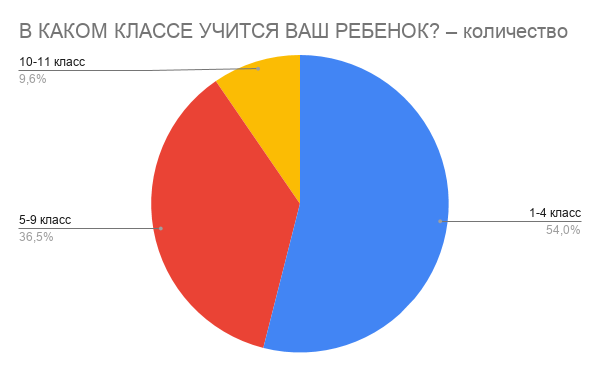 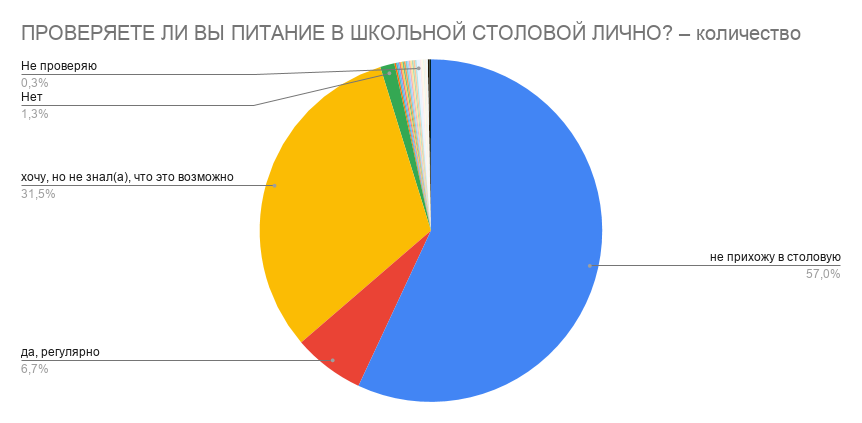 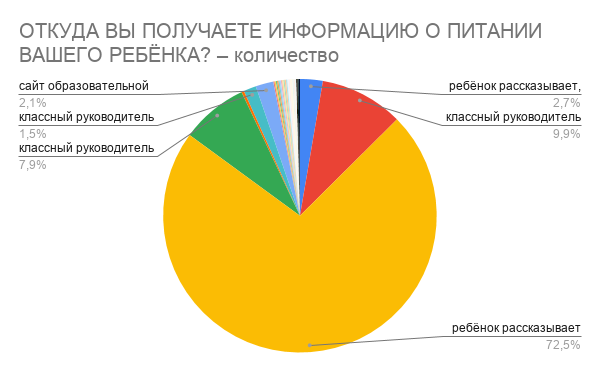 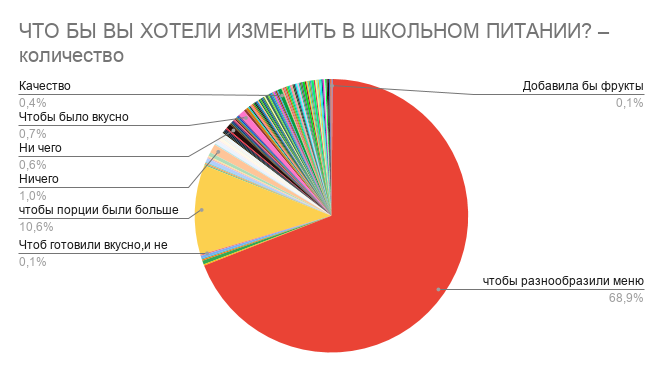 Добавление в меню фруктов, свежих овощей, разнообразие молочных каш, разнообразие первых блюд (суп с фрикадельками, гречневый суп, лапша, зеленый борщ), разнообразие вторых блюд (жаркое, вареники, пельмени, плов, вареные яйца)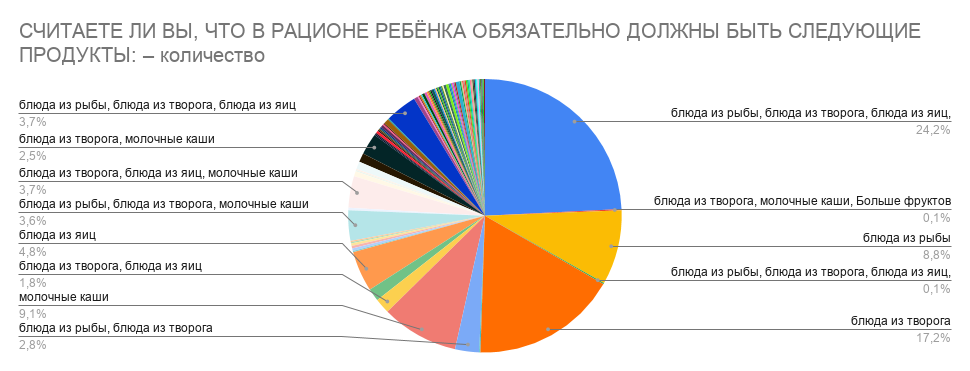 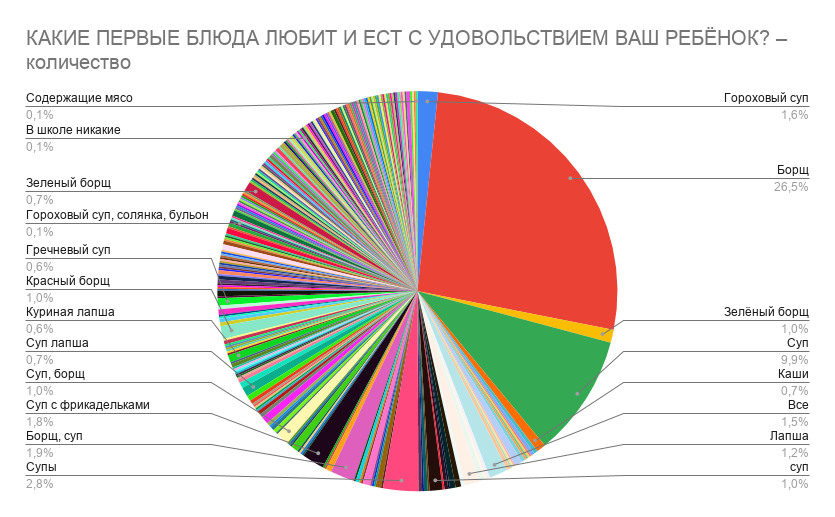 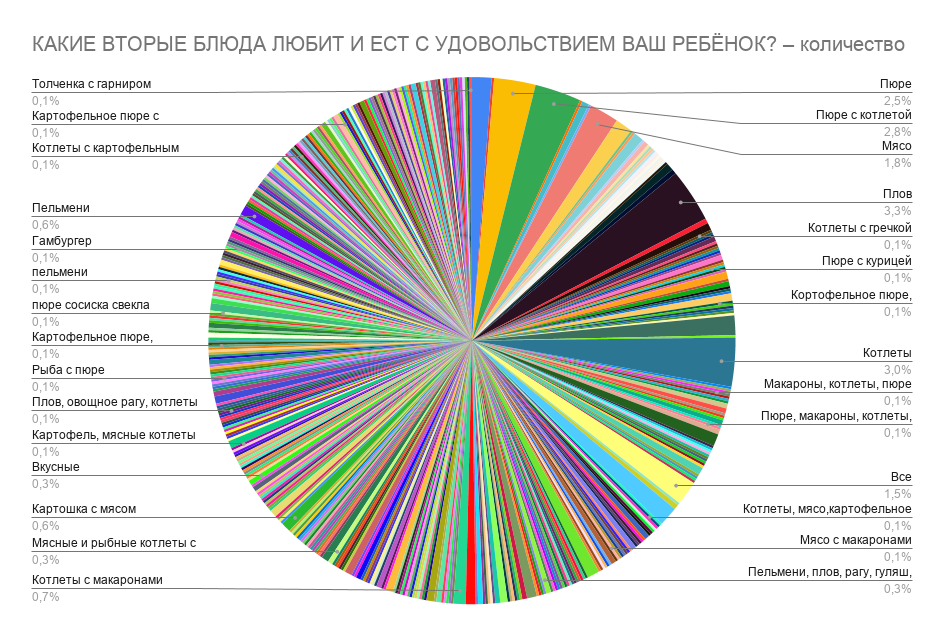 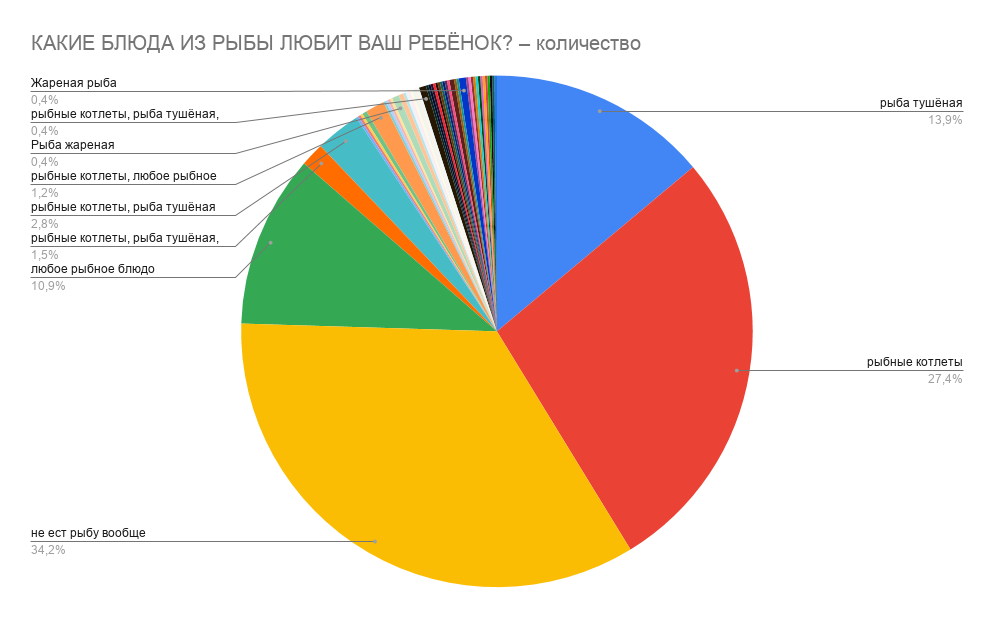 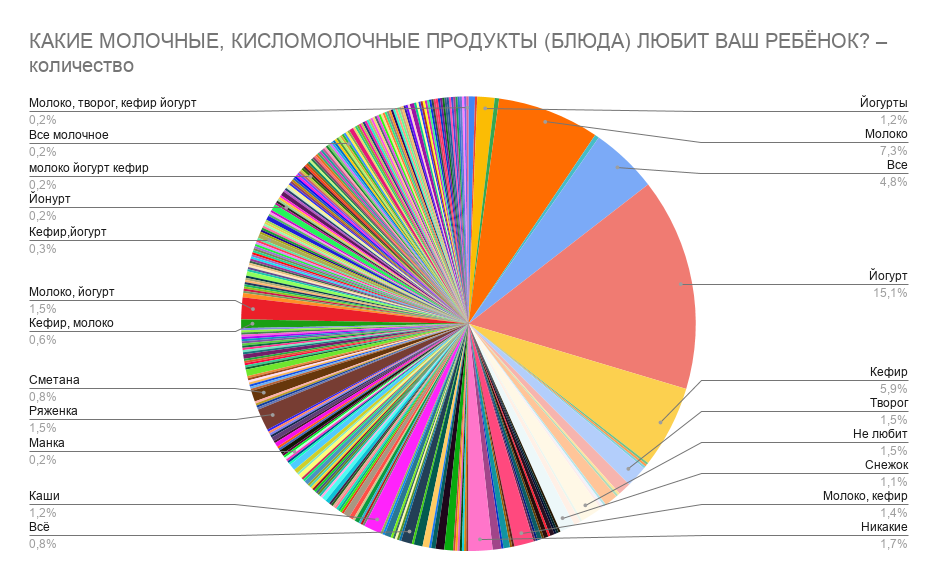 